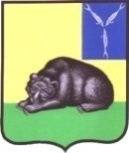 СОВЕТМУНИЦИПАЛЬНОГО ОБРАЗОВАНИЯ ГОРОД ВОЛЬСКВОЛЬСКОГО МУНИЦИПАЛЬНОГО РАЙОНАСАРАТОВСКОЙ ОБЛАСТИР Е Ш Е Н И Е29 октября 2020 года                  № 26/4-87                                      г. ВольскО внесении изменений в Порядок участия муниципального образования город Вольск в организациях межмуниципального сотрудничества, утвержденный решением Совета муниципального образования город Вольск от 20.08.2015г. № 23/3-112      В соответствии со ст. 8  Федерального закона от 06 октября 2003 года N 131-ФЗ "Об общих принципах организации местного самоуправления в Российской Федерации"  и на основании ст.ст. 19, 29 Устава муниципального образования город Вольск Вольского муниципального района Саратовской области, Совет  муниципального образования город Вольск РЕШИЛ:1. Внести изменения в Порядок участия муниципального образования город Вольск в организациях межмуниципального сотрудничества, утвержденный решением Совета муниципального образования город Вольск от 20.08.2015г. № 23/3-112, изложив в новой редакции (Приложение).         2. Настоящее решение вступает в силу через десять дней со дня его официального опубликования (обнародования).3.  Контроль за исполнением настоящего решения возложить  на  главу муниципального  образования  город  Вольск.Главамуниципального образования город Вольск			                                                       М.А. Кузнецов                                  Приложение к Решению Совета  муниципального образования  город  Вольск                                                                                                                от 29.10.2020г. № 26/4-87Приложение к решениюСовета муниципального образования город ВольскВольского муниципального района Саратовской областиот 20.08.2015 г. №23/3-112ПОРЯДОКУЧАСТИЯ МУНИЦИПАЛЬНОГО ОБРАЗОВАНИЯ ГОРОД ВОЛЬСК ВОЛЬСКОГО МУНИЦИПАЛЬНОГО РАЙОНА САРАТОВСКОЙ ОБЛАСТИ В ОРГАНИЗАЦИЯХ МЕЖМУНИЦИПАЛЬНОГО СОТРУДНИЧЕСТВА1. Настоящий Порядок разработан в соответствии с Конституцией Российской Федерации, Федеральным законом от 6 октября 2003 года № 131-ФЗ «Об общих принципах организации местного самоуправления в Российской Федерации», иными нормативными правовыми актами Российской Федерации, Уставом муниципального образования город Вольск и определяет процедуру участия муниципального образования город Вольск (далее – муниципальное образование) в организациях межмуниципального сотрудничества.2. Под организациями межмуниципального сотрудничества в настоящем Порядке понимаются межмуниципальные объединения (Ассоциация муниципальных образований, иные объединения муниципальных образований), межмуниципальные хозяйственные общества в форме непубличных акционерных обществ и обществ с ограниченной ответственностью), некоммерческие организации муниципальных образований (в форме автономных некоммерческих организаций и фондов).3. Целями межмуниципального сотрудничества являются:1)  повышение эффективности решения вопросов местного значения;2) обмен опытом в области организации и осуществления местного самоуправления;3) содействие развитию местного самоуправления;4) объединение финансовых средств, материальных и иных ресурсов для совместного решения вопросов местного значения;5) организация взаимодействия по вопросам местного значения органов местного самоуправления муниципального образования с органами местного самоуправления других муниципальных образований;6)  выражение и защита общих интересов муниципального образования с другими муниципальными образованиями;         7) формирование условий стабильного развития экономики муниципального образования в интересах повышения жизненного уровня населения и иные цели, направленные на достижение общественных благ.4. Участие муниципального образования город Вольск в организациях межмуниципального сотрудничества осуществляется на добровольной основе в порядке, предусмотренном федеральными законами и решениями Совета муниципального образования город Вольск Вольского муниципального района Саратовской области, (далее – Совет муниципального образования) путем:1) учреждения (создания) организаций межмуниципального сотрудничества;2)   вхождения в состав учредителей (приема в состав участников) организаций межмуниципального сотрудничества, вступления (принятия) в организации межмуниципального сотрудничества;3) учреждения (выступления в качестве соучредителя) межмуниципального печатного средства массовой информации;4) участия в управлении деятельностью организаций межмуниципального сотрудничества;5)       заключения договоров и соглашений об участии в организациях межмуниципального сотрудничества.5. Интересы муниципального образования город Вольск в организациях межмуниципального сотрудничества представляет глава муниципального образования город Вольск или иные лица на основании решения Совета муниципального образования. 6. Решение об участии муниципального образования город Вольск в организациях межмуниципального сотрудничества в формах, предусмотренных подпунктами 1, 2, 3, 5 пункта 4 настоящего Порядка (далее – Порядок), принимается Советом муниципального образования.Решение об участии в управлении деятельностью организаций межмуниципального сотрудничества (подпункт 4 пункта 4 настоящего Порядка) принимается Главой муниципального образования город Вольск или иным лицом, назначенным в соответствии с пунктом 5 настоящего Порядка.7. Проект решения Совета муниципального образования в соответствии с п. 6 настоящего Порядка может быть внесен на рассмотрение Совета муниципального образования субъектами права правотворческой инициативы в соответствии с Уставом муниципального образования город Вольск.8. К проекту решения прилагаются следующие документы:1) пояснительная записка, характеризующая социально-экономическую ситуацию в той отрасли муниципального хозяйства (сфере межмуниципальных отношений), в которой планируется осуществление основной деятельности организации межмуниципального сотрудничества; конкретные цели участия муниципального образования город Вольск в организации межмуниципального сотрудничества и задачи, которые надлежит решить для достижения поставленных целей; источники формирования имущества учреждаемой организации межмуниципального сотрудничества, текущего финансирования ее деятельности; перспективные планы и прогнозы социальных, финансово-экономических, хозяйственных и иных результатов участия в организации межмуниципального сотрудничества;2) учредительные документы (проекты учредительных документов) организации межмуниципального сотрудничества или проект соглашения об установлении межмуниципальных связей (без создания организации);3) финансово-экономическое обоснование участия муниципального образования город Вольск в организациях межмуниципального сотрудничества.9. К проекту решения могут прилагаться иные документы, обосновывающие целесообразность принятия соответствующего решения.10. В соответствии с п. 12 ст. 35 Федерального закона от 06.10.2003 № 131-ФЗ «Об общих принципах организации местного самоуправления в Российской Федерации» нормативные правовые акты представительного органа муниципального образования город Вольск, предусматривающие осуществление расходов из средств местного бюджета, могут быть внесены на рассмотрение представительного органа муниципального образования город Вольск только по инициативе главы местной администрации или при наличии заключения главы местной администрации. Рассмотрение проекта решения осуществляется в порядке, установленном Регламентом Совета муниципального образования.Решение об участии муниципального образования в межмуниципальном сотрудничестве считается принятым, если за его принятие проголосовало более половины от установленной численности депутатов Совета муниципального образования.11. В решении Совета муниципального образования об участии в организациях межмуниципального сотрудничества указываются:- организационно-правовая форма организации, которую предполагается учредить или в которой предполагается участие;-      наименование организации межмуниципального сотрудничества, в которой предполагается участие или которую предполагается создать;-     иные сведения.12. В соответствии с принятым решением об участии в организациях межмуниципального сотрудничества глава муниципального образования город Вольск (либо иное лицо, назначенное в соответствии с пунктом 5 настоящего Порядка): -     представляет интересы муниципального образования город Вольск в соответствующей организации межмуниципального сотрудничества;-     подписывает от имени муниципального образования город Вольск учредительные документы в случае принятия решения о создании соответствующей организации межмуниципального сотрудничества;-     подписывает от имени муниципального образования город Вольск межмуниципальные соглашения;-     осуществляет иные полномочия, установленные законодательством и учредительными документами организаций межмуниципального сотрудничества.13. Участие в организациях межмуниципального сотрудничества прекращается в случае принятия решения о выходе из организации межмуниципального сотрудничества, ликвидации организации межмуниципального сотрудничества, принятия решения о расторжении договора, соглашения в сфере межмуниципального сотрудничества, в других случаях, предусмотренных законодательством либо учредительными документами организации межмуниципального сотрудничества.14. Передача имущества в целях внесения имущественного взноса, финансирование расходов, связанных с участием муниципального образования город Вольск в организациях межмуниципального сотрудничества (уплата членских взносов и иных платежей, предусмотренных учредительными документами организации межмуниципального сотрудничества), осуществляется в соответствии с принятыми Совета муниципального образования решениями за счет средств бюджета муниципального образования город Вольск в порядке, предусмотренном гражданским, бюджетным законодательством, решениями Совета муниципального образования о порядке управления и распоряжения муниципальным имуществом.  15.  По итогам текущего года глава муниципального образования город Вольск или уполномоченное должностное лицо органа местного самоуправления муниципального образования город Вольск ежегодно  представляет депутатам Совета муниципального образования город Вольск информацию об участии муниципального образования город Вольск в организациях межмуниципального сотрудничества. Главамуниципального образования город Вольск			                                                       М.А. Кузнецов                                  